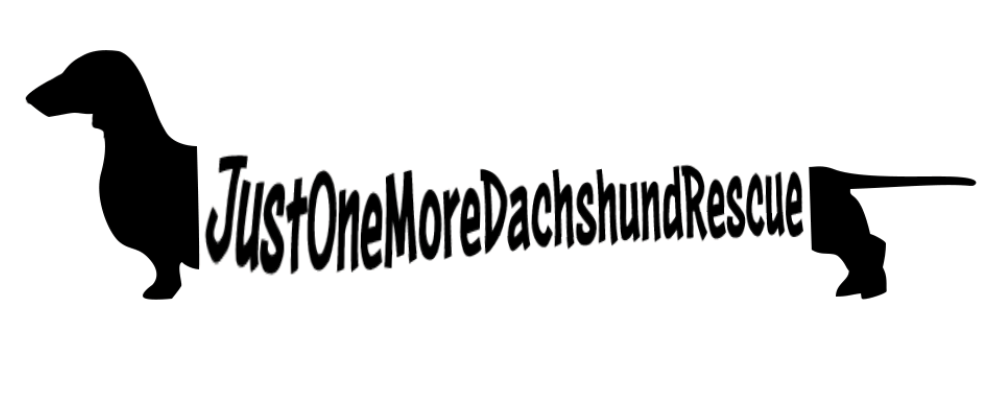 Date__________	 Your Name ______________________________________________________________Address _________________________________________________________________(PO Boxes not acceptable)City_____________________ State____________  Zip Code _______________Phone ______________________	Email ____________________________________Which pet would you be interested in fostering (if name is known): ___________________Current pets you own who are living in your home:       Name	        Type (dog, cat, etc.)		Age	Indoors/Outdoors     Owned how long?1.2.3.4,5.What factors have led you to volunteer to foster a dachshund?Have you ever owned a dachshund? If so, please tell us about your pet. Tell us about your family/each person living in your home:Name               Relation                  Age                      Experience with animals1.2.3.4.5.   Have you ever had to euthanize a pet?  If so, please detail the reason/s below, where the procedure was done, and who was with the pet during the procedure:   Please provide the name and number of your veterinarian/s.  Please contact them to authorizing their ability to share your animal records and information with our organization.   Please provide the name, phone and email of 3 personal references who can share information on your background as a pet owner and/or rescuer (only one can be a relative).  How many hours per day will the dog be alone and where will he/she be kept?   Please allow up to 1 week for processing of your application.  You will be notified via email if your application is not selected.  You will be notified by phone if your application is selected and a home visit will be scheduled at that time.FOSTER AGREEMENT  Thank you for your willingness to open your heart and home to a dachshund in need.  If your foster application is approved, the information below will help to understand your role as a foster and our role as a nonprofit rescue organization.  Just One More Dachshund Rescue (JOMDR) reserves the right to terminate a foster agreement and/or remove a dog from a foster home at any time should they feel it is in the best interest of the dog.FOSTER RESPONSIBILITIESProvide a safe and loving home to your foster pet; use of crating or caging will limited as much as possible.If a securely fenced yard is not available, provide frequent walks outside on a leash and harness or secure collar.Ensure that the pet is able to attend all adoption events to increase his/her chance of quickly finding their perfect forever home.Keep in regular contact with JOMDR with updates on the pet, successes, areas of concern and any needs you may have as a foster.Ensure the dog receives monthly heartworm prevention and that he/she makes required vet visits.  No vet visit costs will be covered by JOMDR unless first approved by a JOMDR Board member in advance.Foster	 Signature/Date  JOMDR RESPONSIBILITIESSupport our volunteer fosters through:   As our budget allows, cover vet costs and medication required to properly care for the dog.  ALL VET CARE MUST BE APPROVED BY A BOARD MEMBER.  If your foster dog needs medical attention, please contact Dawn Shonkwiler at 301-706-2000 before taking the dog to the vet.  All vet care must be necessary and veterinarians must be licensed – we prefer to work with vets who offer rescue discounts.Temporary foster care should you need to go out of town; fosters will make arrangements to meet the temporary foster to pick up the dog.Should your foster dog not work for any reason, fosters are responsible for immediately notifying JOMDR; returning of the dog to JOMDR will be handled as quickly as possible.JOMDR Board Member Signature/Date